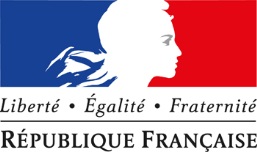 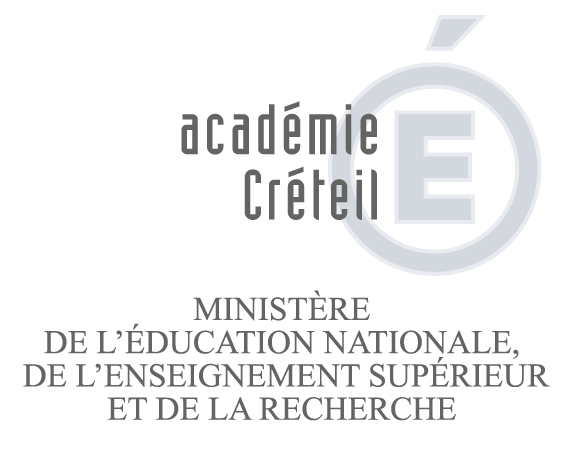 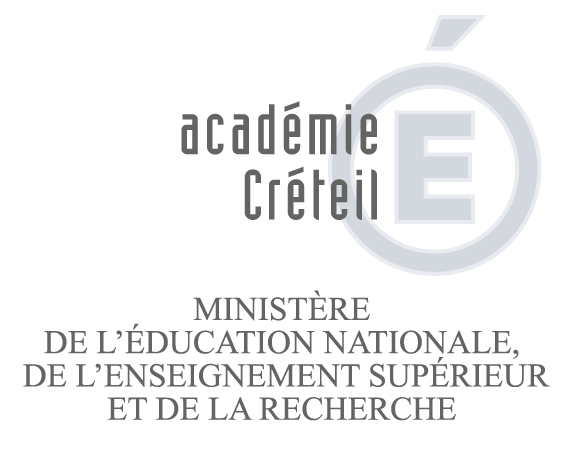 A adresser au chef d’établissement ou au directeur d’écoleNom, prénom et adresse de l’élève …………………………………………………………………………………………………………………………………………………………………………………………………………………………………………………………………………………………………………………………Date de naissance : ………………. / ………………… / ………………..Nom, prénom et adresse des parents ou responsables légaux ………………………………………………………………………………………………………………………………………………………………………………………………………………………………………………………………………………………………………………………………………………………………………………………………………………………………………………………………………………………. Adresse électronique : ………………………………………………………………………@...............................................N° de téléphone : …………………………………………………Ecole / Etablissement fréquenté(e) et adresse : …………………………………………………………………………………………………………………………………………………………………………………………………………………………………………………………………………………………………………………………  Classe : …………………………………………………………… Série ou spécialité :………………………………………………..Parmi les adaptations pédagogiques suivantes, lesquelles ont déjà été mises en place ?Un Programme Personnalisé de Réussite Educative (PPRE) a été mis en place par les enseignants ?                                                         Oui                    NonUn Projet d’Accueil Individualisé (PAI) pour troubles des apprentissages a été mis en place antérieurement ?            Oui                    Non L’élève bénéficie-t-il de prises en charge extérieures (orthophonie, ergothérapie…) ? Oui           Non Si oui lesquelles ? ……………………………………………………………………………………………………………………………………………………………………………………………………………..Autres éléments que vous souhaitez préciser :  ………………………………………………………………………………………………………………………………………………….Je soussigné(e)……………………………………………………………………………………………………………………………… sollicite la mise en place d’un plan d’accompagnement personnalisé				        Fait  à ……………………………………., le …………………………….                                                                 Signature de l’élève majeur, des parents ou du responsable légal																																			